	 	     Biyopsi Tarihi : …/…/201… BİLGİLER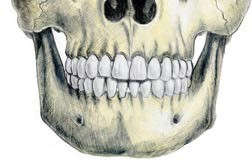 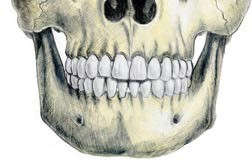 Hasta Adı Soyadı TC Kimlik No Hasta Dosya No Tarih             Doktor Adı SoyadıAlındığı Bölge                       :………………………………………….………………………………………………………………………….Alındığı Yer       	                    :          Kemik İçi               Yumuşak Doku  Alınma ŞekliLezyonla ilişkili dişlerin durumu:    Vital         Nonvital         Gömük               Rezidiv  Radyografik bulgu               : …………………………………………………………………………………… Klinik Bilgi                            : ……………………………………………………………………………………  	 	 	      Operasyon bulguları            : ……………………………………………………………………………………. Ön tanı                                   : ……………………………………………………………………………………. ICD Kodu                              : ……………………………………………………………………………………            HEKİM İMZA /KAŞE(LÜTFEN AŞAĞIDAKİ BOŞLUĞA ‘Bu Onam Formunu, Okudum ve Anladım’ YAZARAK İMZALAYINIZ)…………………………………………........……………………………………………………........................................................................…….İnsizyonel Biyopsi   	Küretaj              	Küretaj              	Küretaj              	Enükleasyon 	Eksizyonel Biyopsi              	Smear                  	Smear                  	Smear                  	Rezeksiyon       	Marsüpyalizasyon 	İğne Aspirasyonu           	İğne Aspirasyonu           	İğne Aspirasyonu           	Diğer  …… Komşu Dişlerde Rezorpsiyon     VAR        YOK  Komşu Dişlerde Rezorpsiyon     VAR        YOK  Kemikte ekspansiyon    VAR            YOK  Kanamalı Lezyon    VAR            YOK    Kanamalı Lezyon    VAR            YOK    Ekstraoral drenaj    VAR         YOK  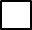 Ekstraoral drenaj    VAR         YOK  Boyut  ……………. mm Renk   Ağrı  VAR            YOK    Ağrı  VAR            YOK    